Рисование «Одуванчик»Понадобится:- белый лист А4, либо лист синего цвета- гуашь, краски- кисточка- ватные палочки- баночка с водойИнструкция:Нарисовать фон синим (голубым) фоном, если нет синей бумаги;Нарисовать кисточкой зелёную травку;Нарисовать стебельки для одуванчиков зеленым цветом;Взять ватную палочку с белой гуашью и с помощью ней способом «тыкания» сделать круг цветочка;Посередине цветочка черной гуашью сделать серединку цветка.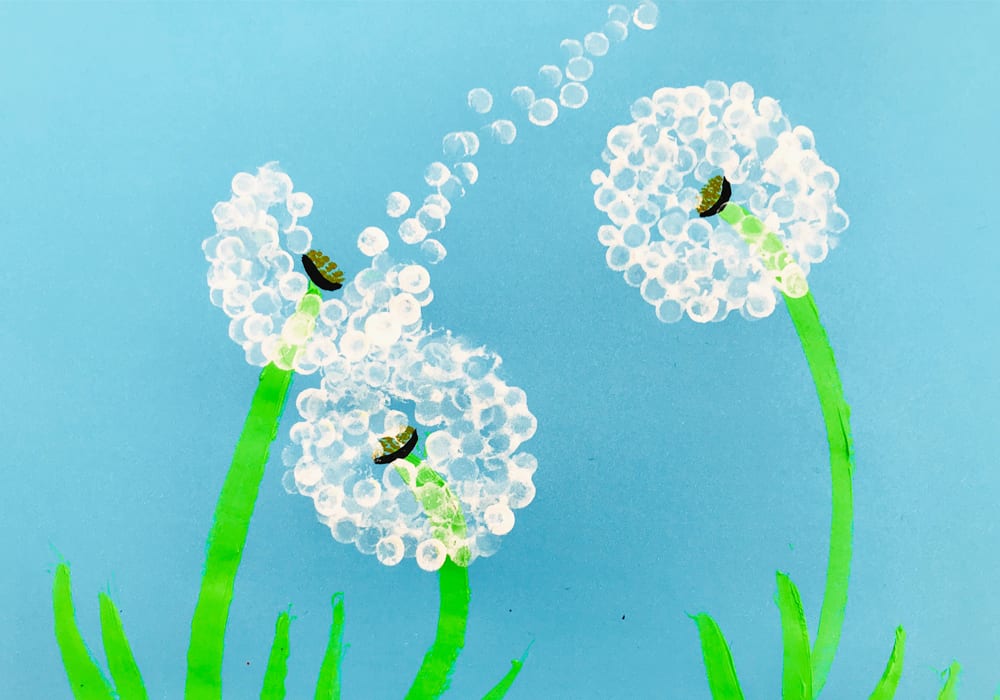 РИСОВАНИЕ «МАТЬ-И-МАЧЕХА»Понадобится:Альбомный лист Краски, гуашьКисточкаПоролон, «Тычок»Баночка с водойИнструкция:Кисточкой набрать зеленый цвет и нарисовать стебельки и листочки«Тычком», либо поролоном взять жёлтый цвет и нарисовать сами цветы.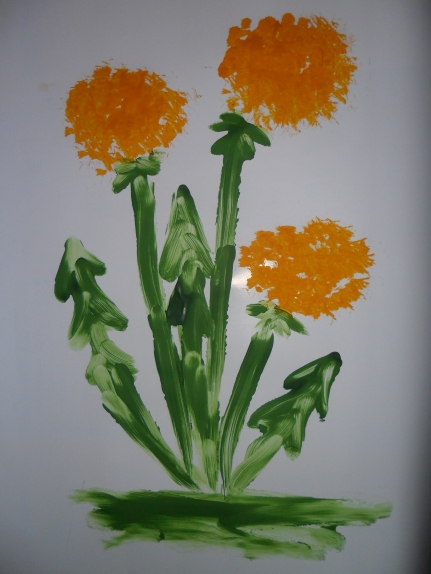 